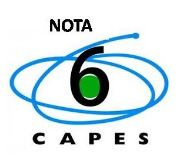 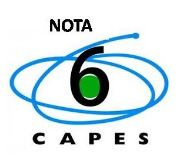 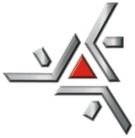 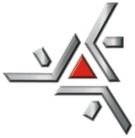 Não serão aceitos requerimentos sem a assinatura do/a orientador/aNome do(a) pós-graduando(a): Registro Acadêmico nº: Turma: 2.1. Tipo de Requerimento:Contagem de Créditos em Atividades Programadas (Apresentar cópias dos documentos comprobatórios)(  ) Entrega de Projeto/Relatório de Atividades Docentes na Graduação(  ) Entrega de Projeto/Relatório de Estágio de Docência(  ) Convalidação e aproveitamento de créditos em disciplinas cursadas em outras IES (Anexar programa e histórico escolar das disciplinas)(  ) Convalidação de Proficiência em Língua Estrangeira feita por esta IES (Anexar o certificado – se for doutorado, anexar o comprovante das duas línguas)(  ) Convalidação de Proficiência em Língua Estrangeira feita por outra IES (Anexar o certificado – se for doutorado, anexar o comprovante das duas línguas)(  ) Licença maternidade(  ) Outro. Especificar:___________________________________________________2.2. Informações Complementares / Justificativas:____________________________________________________________________________________________________________________________________________________________________________________________________________________________________________________________________________________________________________________________________________________________________________________________________________________	Local e data_____________________________                                    _____________________________Assinatura do(a) Aluno(a)                                                      Assinatura do(a) Orientador(a)REQUERIMENTO ACADÊMICO N. ____/2022 - PLE – PÓS-GRADUAÇÃO EM LETRAS-PLE –1. Identificação2. Requerimento(  ) Mudança de linha de pesquisa (Apresentar justificativa)(  ) Mudança de professor orientador (Apresentar justificativa e assinatura dos orientadores envolvidos)(  )Cancelamento de matrícula em disciplina (Informar nome e semestre/ano da disciplina)(  ) Prorrogação de prazo de conclusão do curso (Anexar documentação conforme art. 30, §1º do Regulamento do PLE – Res. 116/2018-PLE)